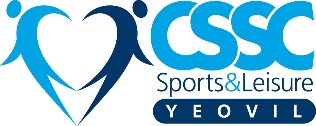 Yeovil CSSCClaim for ExpensesYeovil CSSCClaim for ExpensesYeovil CSSCClaim for ExpensesYeovil CSSCClaim for ExpensesYeovil CSSCClaim for ExpensesYeovil CSSCClaim for ExpensesName:Name:Name:CSSC membership number:CSSC membership number:CSSC membership number:E-mail addressE-mail addressE-mail addressContact NumberContact NumberContact NumberPlace of work (for Qualifying Members only)Place of work (for Qualifying Members only)Place of work (for Qualifying Members only)Date of claim:Date of claim:Date of claim:Activity claimed for:Name & signature of Instructor (if applicable)Activity claimed for:Name & signature of Instructor (if applicable)Activity claimed for:Name & signature of Instructor (if applicable)Name of place of activity and its Location:Name of place of activity and its Location:Name of place of activity and its Location:Date of activityDate of activityTotal paidTotal paidTotal paidAmount claimedAmount claimedGrand TotalGrand TotalGrand TotalFor BAC’s Payment    -    Account NameFor BAC’s Payment    -    Account NameFor BAC’s Payment    -    Account NameFor BAC’s Payment    -    Account NameFor BAC’s Payment    -    Account Name                        Sort Code                        Sort Code                        Sort Code                        Sort Code                        Sort Code                                     &   Account Number                                     &   Account Number                                     &   Account Number                                     &   Account Number                                     &   Account NumberPlease fill in details & email with receipts toPlease fill in details & email with receipts toPlease fill in details & email with receipts toPlease fill in details & email with receipts toyvareacssc@gmail.comyvareacssc@gmail.comyvareacssc@gmail.comReceipts or Notes (if required):-